Publicado en EKMB.- Madrid el 14/05/2019 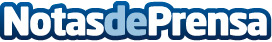 El IV Biostimulants World Congress 2019 se celebrará en la ciudad de Barcelona (España)Barcelona, sede del IV Congreso Mundial de Bioestimulantes, del 18 al 21 de noviembre de 2019 organizado por NEW AG INTERNATIONAL. Esta reunión científica y técnica internacional, la más relevante sobre bioestimulantes agrícolas, congregará a destacados expertos para revisar los últimos conocimientos en este campo. Informa EKMBDatos de contacto:En Ke Medio Broadcasting912792470Nota de prensa publicada en: https://www.notasdeprensa.es/el-iv-biostimulants-world-congress-2019-se Categorias: Nutrición Gastronomía Ecología Industria Alimentaria Eventos Consumo Jardín/Terraza http://www.notasdeprensa.es